U IS ONS ALLES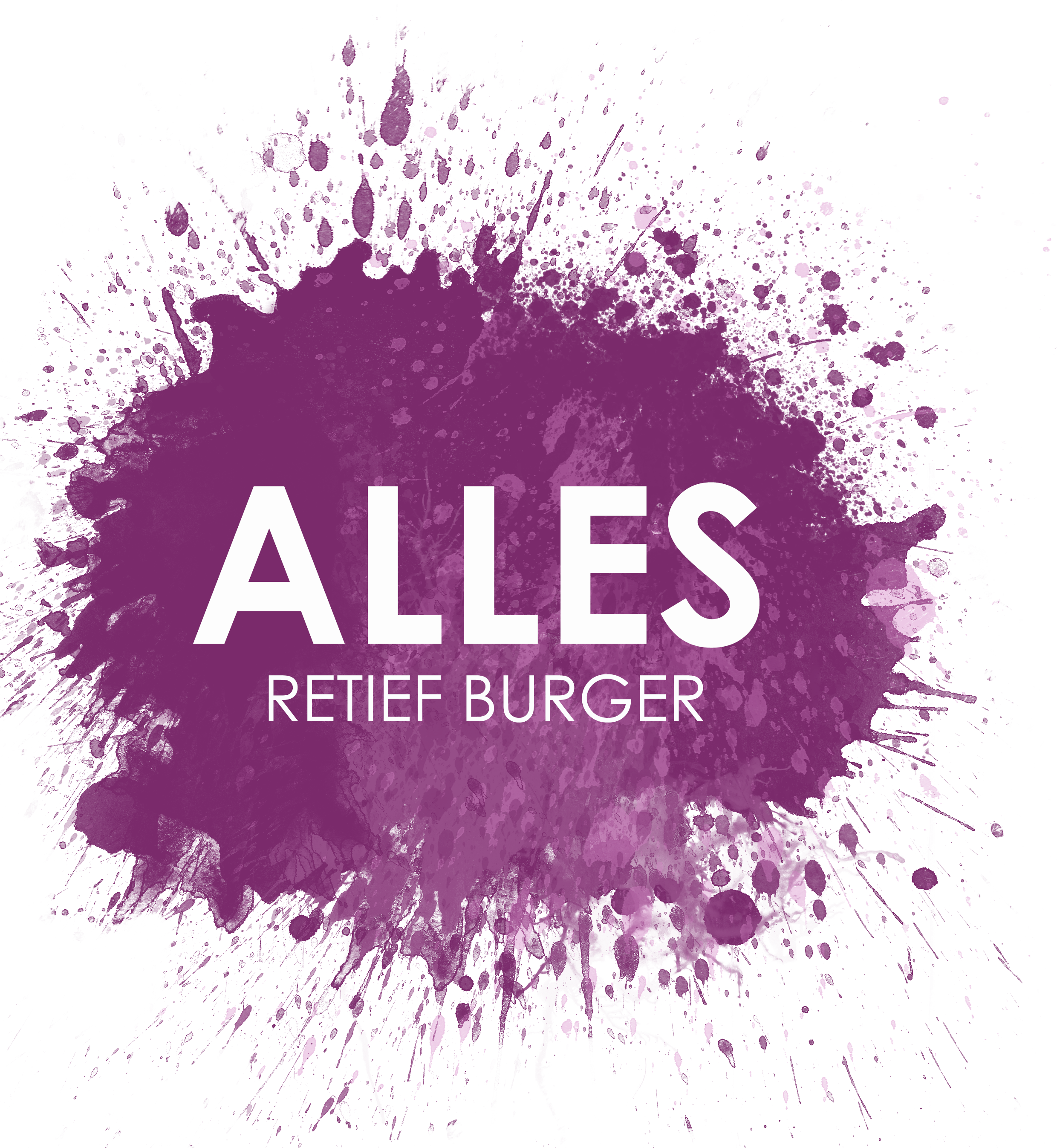 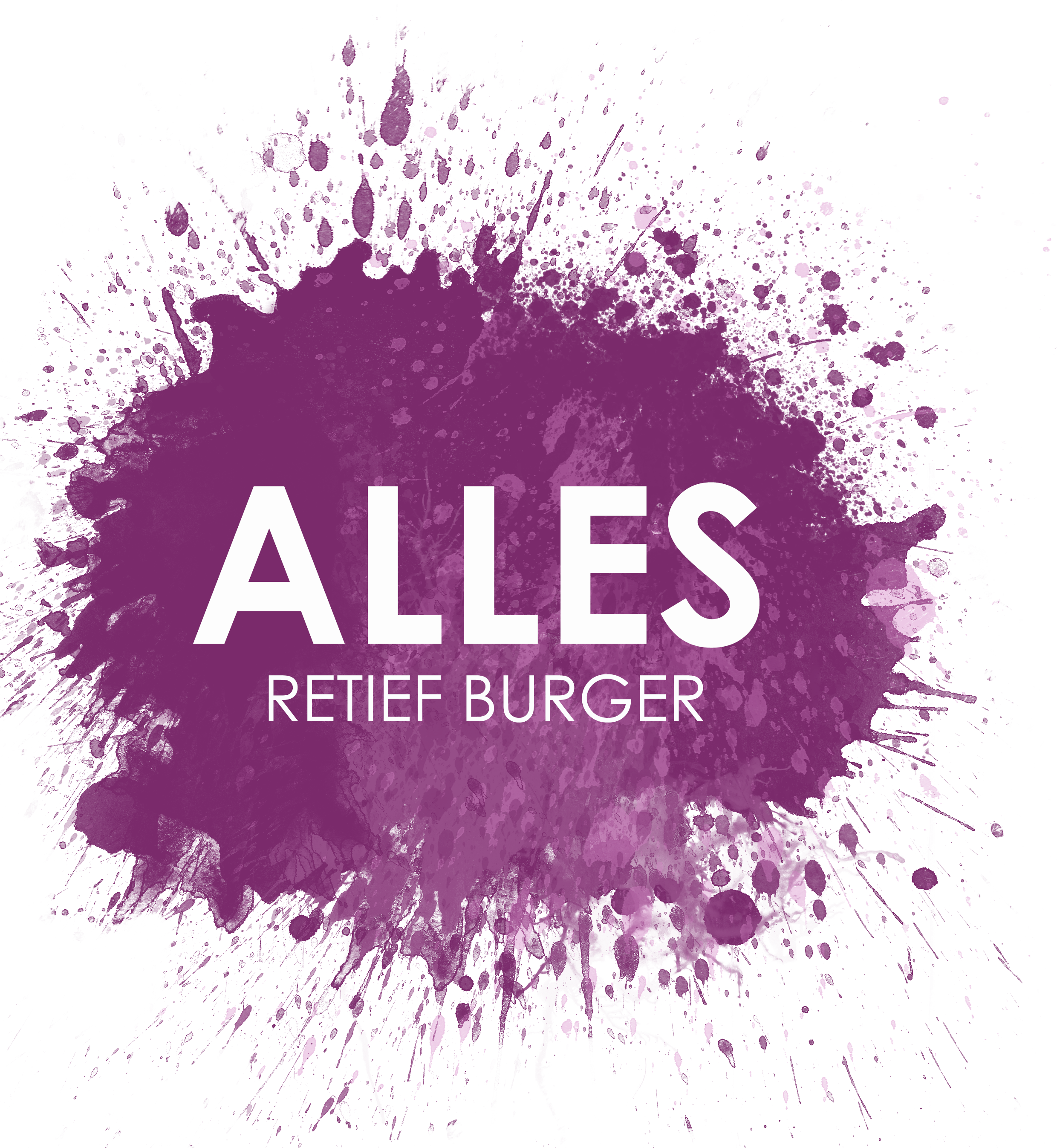 Retief Burger 2017 Bb Tempo 146INTROGm  Eb   |Bb    | Bb       | Gm  Eb   |Bb     | Bb       |Wohoho…VERS 1	     BbU Naam op ons lippe, u vuur in ons harte Gm      Eb          Bb   Jesus U is ons alles 	BbDie kruis ons oorwinning, u krag ons vervulling Gm      Eb          Bb   Jesus U is ons alles PRE	       Eb   		FLig op julle poorte, eeue-oue deure          Eb/G   	                  F/ADie Koning is hier, die Koning is hier KOOR	Bb					FAan die Hemelheer al die lof en eer Gm		            EbU alleen is waardig, U alleen is waarlik Heer Bb					        FOor die aarde wyd roep ons almal uit:    Gm		                 Eb'Jesus ons sal lewe om net U te verheerlik Heer!'  VERS 2     BbU Woord is ons wapen, ons lig en ons bakenGm      Eb          Bb   Jesus U is ons alles   Bb U eer is ons strewe, dis waarvoor ons leweGm      Eb          Bb   Jesus U is ons alles